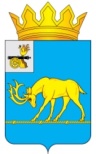 МУНИЦИПАЛЬНОЕ ОБРАЗОВАНИЕ «ТЕМКИНСКИЙ РАЙОН» СМОЛЕНСКОЙ ОБЛАСТИТЕМКИНСКИЙ РАЙОННЫЙ СОВЕТ ДЕПУТАТОВР Е Ш Е Н И Еот 28 февраля 2023 года                                                                                            №22  Об утверждении Положения об удостоверении депутата Темкинского районного Совета депутатов В соответствии с Федеральным законом от 06.10.2003 №131-ФЗ «Об общих принципах организации местного самоуправления в Российской Федерации», Уставом муниципального образования «Темкинский район» Смоленской области                      (новая редакция) (с изменениями), решением постоянной комиссии по законности и правопорядку Темкинский районный Совет депутатов  р е ш и л:1. Утвердить Положение об удостоверении депутата Темкинского районного Совета депутатов согласно приложению.2. Признать утратившим силу решение Темкинского районного Совета депутатов от 25.01.2005 №7 «Об утверждении Положения «Об удостоверении депутата Темкинского районного Совета депутатов третьего созыва»».3. Настоящее решение вступает в силу со дня обнародования и подлежит  размещению на официальном сайте в информационно-телекоммуникационной сети «Интернет». 4. Контроль за исполнением настоящего решения возложить на постоянную комиссию по законности и правопорядку  (председателя А.Ф. Горностаева).  Председатель Темкинского районного Совета депутатов                                                                   Л.Ю. ТерёхинаПриложение к решению Темкинского районного Совета депутатов от 28.02.2023 №22Положение об удостоверении депутата Темкинского районного Совета депутатовУдостоверение депутата Темкинского районного Совета депутатов (далее – удостоверение) является документом, подтверждающим право осуществлять полномочия депутата Темкинского районного Совета депутатов.Удостоверение подписывается председателем Темкинского районного Совета депутатов.Удостоверение выдается депутату после подтверждения полномочий депутата территориальной избирательной комиссией и избрания председателя Темкинского районного Совета депутатов. Организационную работу по выдаче удостоверений осуществляет аппарат Темкинского районного Совета депутатов.Для оформления удостоверения депутат представляет в Темкинский районный Совет депутатов цветную фотографию (анфас, без головного убора, размером 3040).При получении удостоверения депутат расписывается в журнале учета выдачи удостоверений депутатам по форме согласно Приложению №1 к настоящему Положению.Депутат обязан обеспечить сохранность удостоверения. В случае утраты (порчи) удостоверения депутат подает на имя председателя Темкинского районного Совета депутатов письменное заявление о выдаче дубликата удостоверения, в котором указывает причину утраты (порчи) ранее выданного удостоверения. На основании письменного разрешения председателя Темкинского районного Совета депутатов депутату выдается новое удостоверение в следующем порядке:- при утрате депутатом удостоверения ему оформляется и выдается удостоверение с другим номером;- при порче удостоверения депутату оформляется и выдается удостоверение с тем же номером. При этом ранее выданное (испорченное) удостоверение считается недействительным и сдается в Темкинский районный Совет депутатов.7. Передача удостоверения другому лицу запрещается.8. Депутат использует удостоверение в течение срока полномочий. При прекращении депутатских полномочий удостоверение считается недействительным и остается у депутата Темкинского районного Совета депутатов.9. В случае досрочного прекращения полномочий депутата удостоверение сдается в аппарат Темкинского районного Совета депутатов, о чем в журнале учета выдачи удостоверений делается соответствующая отметка.Недействительные, испорченные удостоверения подлежат уничтожению с составлением соответствующего акта.10. Описание удостоверения депутата Темкинского районного Совета депутатов приведено в приложении №2 к настоящему Положению.Приложение №1 к Положению об удостоверении депутата Темкинского районного Совета депутатовЖурнал учета выдачи удостоверений депутатам Темкинского районного Совета депутатовПриложение №2 к Положению об удостоверении депутата Темкинского районного Совета депутатовОписание удостоверения депутата Темкинского районного Совета депутатовУдостоверение депутата Темкинского районного Совета депутатов представляет собой книжку в твердой обложке из кожи темно-красного цвета размером 100˟65 мм.В центральной части лицевой стороны удостоверения размещается Государственный герб Российской Федерации, под ним слово «УДОСТОВЕНИЕ», выполненные тиснением бронзой. Фоном внутренних сторон удостоверения является цветное изображение Государственного флага Российской Федерации.На левой внутренней стороне удостоверения в левой ее части расположен герб Российской Федерации, рядом две черты для внесения наименования организации.Ниже: слева место для фотографии, справа слово «УДОСТОВЕРЕНИЕ №», черта для внесения номера удостоверения; слово «Фамилия», черта для внесения фамилии, слово «Имя», черта для внесения имени, слово «Отчество», черта для внесения отчества, слово «Выдано», черта для внесения даты выдачи удостоверения, черта для личной подписи депутата.На правой внутренней стороне удостоверения слова «Действительно по», черта для внесения даты, где вписывается срок действия полномочий депутата, ниже слова «Подпись руководителя организации М.П.», ниже слова «Продлено по», черта для внесения даты, где вписывается срок действия полномочий депутата, ниже слова «Подпись руководителя организации М.П»,  ниже слова «Продлено по», черта для внесения даты, где вписывается срок действия полномочий депутата, ниже слова «Подпись руководителя организации М.П», ниже слова «Продлено по», черта для внесения даты, ниже слова «Подпись руководителя организации М.П», где вписывается срок действия полномочий депутата.№ п/пФамилия, имя, отчество (при наличии)№ выданного удостоверенияДата выдачи удостоверенияПодпись депутатаОтметка о возврате удостоверения, признании его недействительнымОтметка об уничтожении удостоверения, № и дата акта